Kontrasti boja (toplo-hladni, komplementarni)Naučit ćemo: kontrasti boja, kontrast toplo-hladno, komplementarni kontrastUvod: Što je to kontrast boja i kakve vrste kontrasta postoje, pročitajte u udžbeniku na strani 77-78.  Za one koji nemaju udžbenik, šaljem digitalne stranice (nalaze se na dnu teksta).Više o kontrastu pročitajte ovdje: http://likovna-kultura.ufzg.unizg.hr/kontrast.htmO komplementarnom kontrastu pogledajte više ovdje:http://www.thinglink.com/scene/1167495853112295425Primjere kontrasta boje pogledajte na sljedećim umjetničkim djelima: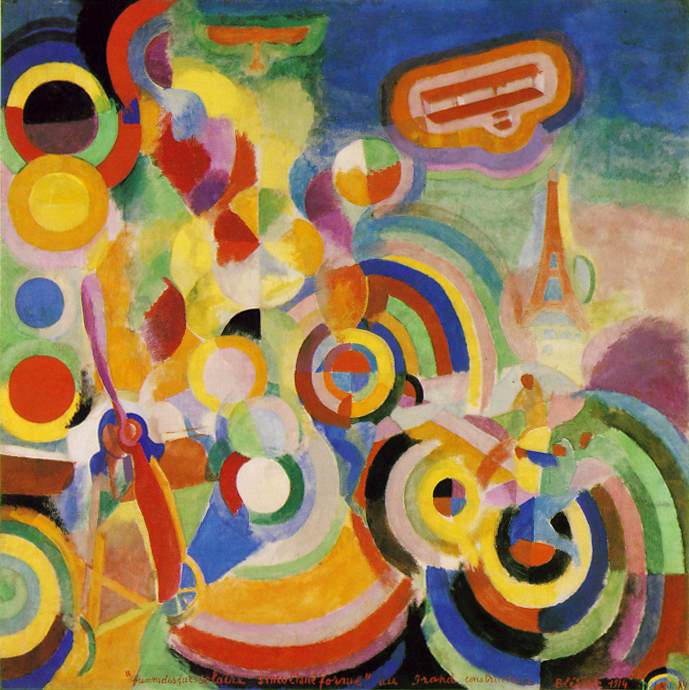 Robert Delaunay:  "Homage Bleriot-u", 1914.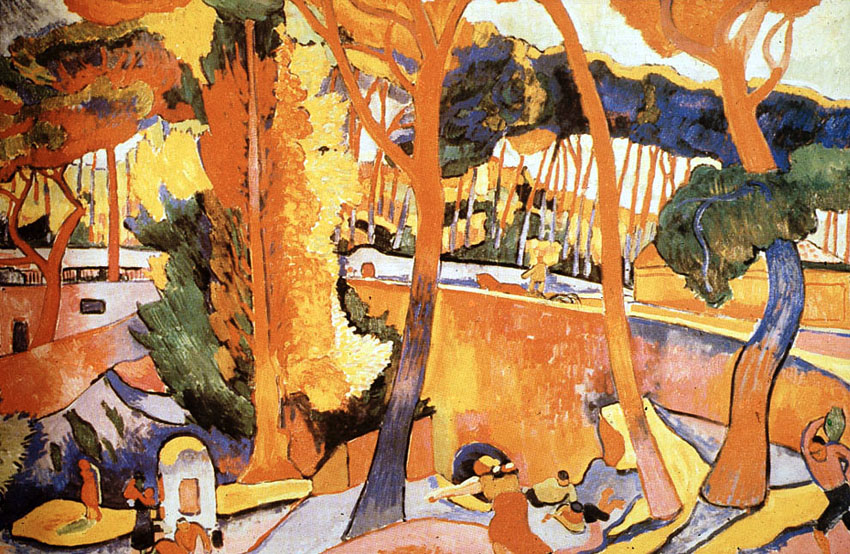 Andre Derain:  "The Turning Road, L'Estaque", 1906.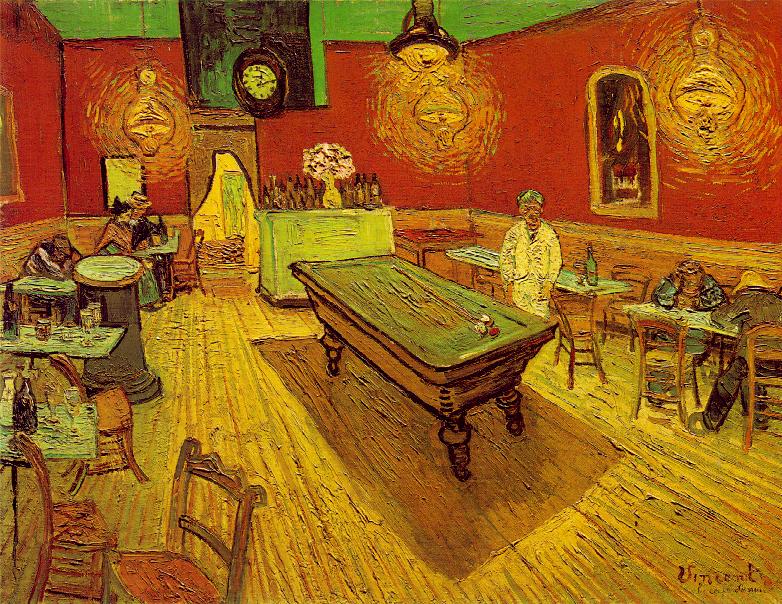 V. Van Gogh: "Noćni caffe", 1888.Zadatak: Zadatak će biti vezan uz digitalnu fotografiju, a sve o njoj pročitajte na strani 76 i 79 u udžbeniku.Zadatak se nalazi u udžbeniku na strani 79: snimiti fotografiju (jednu ili više) s motivom koji sami odaberete, ali fotografija treba sadržavati kontrast boja: toplo-hladni ili komplementarni. Fotografirati možete mobitelom ili digitalnim fotoaparatom. Istu fotografiju možete obraditi u nekim od programa (Canva Photo Editor, Pixlr, Photo Scape) ili u već zadanim filterima na mobitelu. Fotografije možete slati pojedinačno ili slagati kolaže.Radove poslati na mail adresu: ljubica.cubrilovic@skole.hrili u TeamsRok: do 13.5.2020. do 12 sati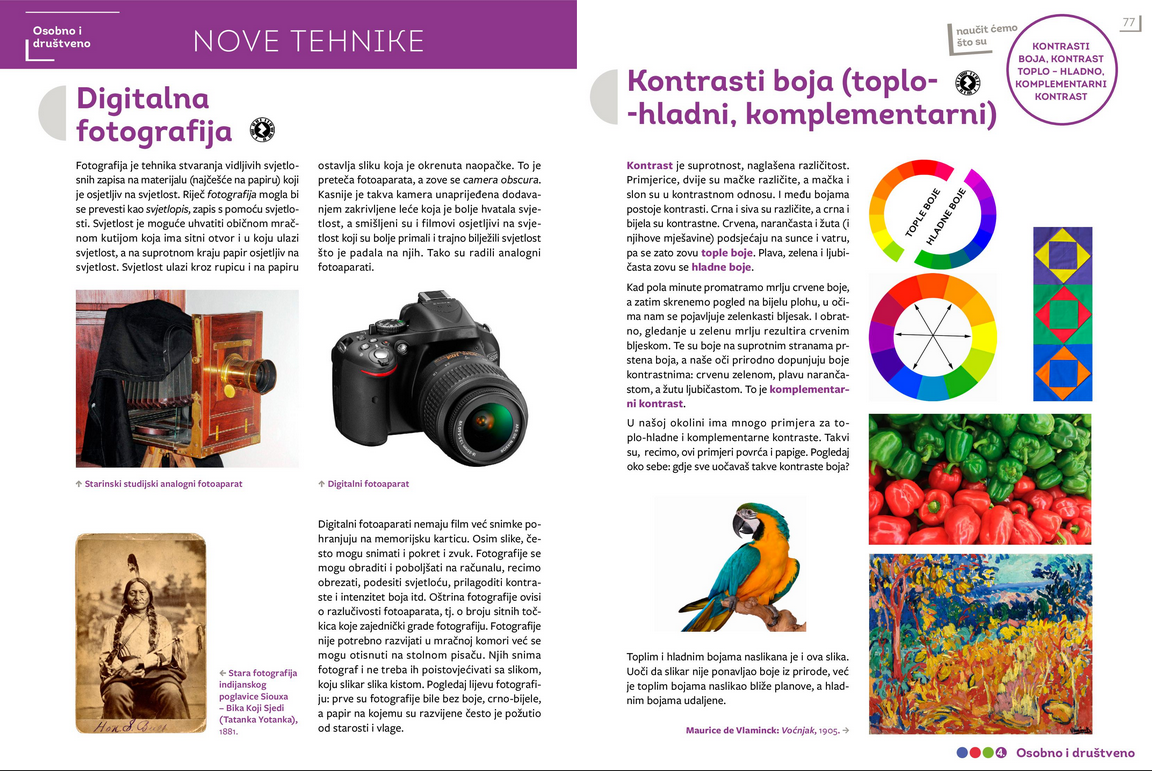 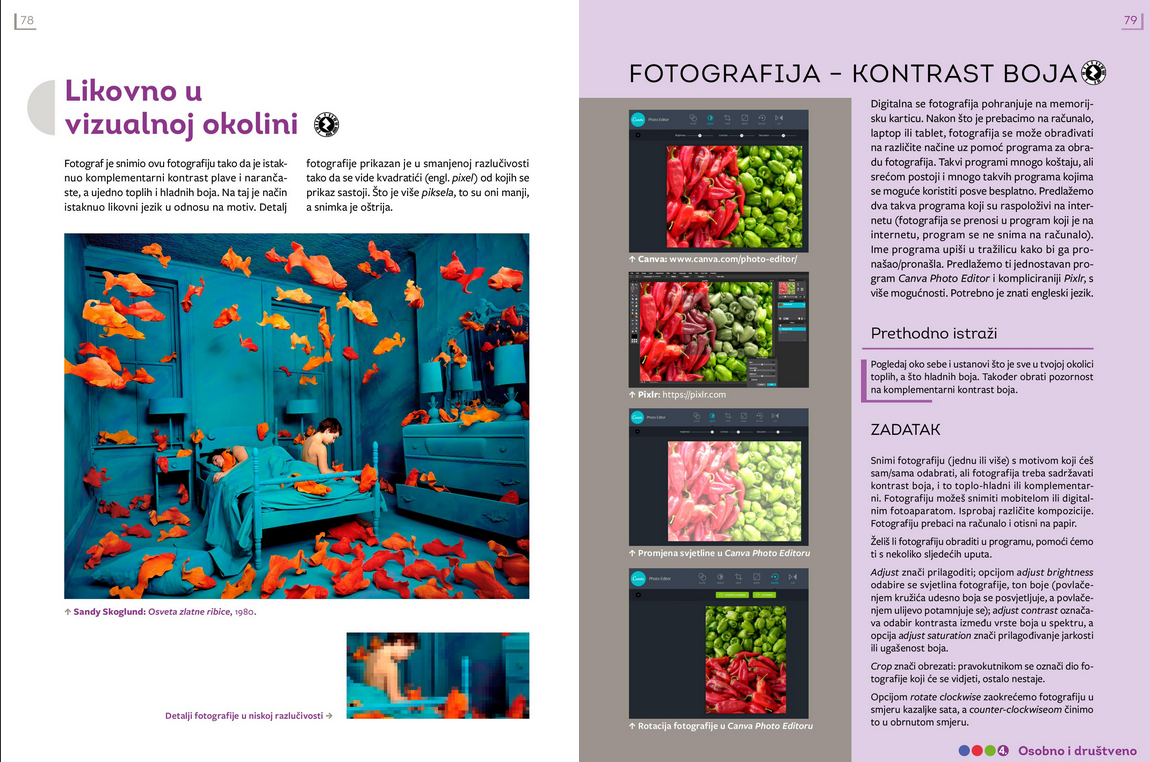 